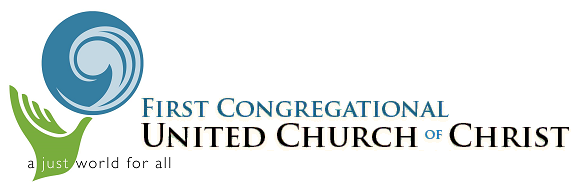 4600 Hamilton Boulevard   •   Sioux City, Iowa 51104   •   712.239.3385www.1stcongregationalucc.org   •   office@firstcongregational.netStraight to the PointDecember 24th, 2019Prayer for the WeekAlaskan Christmas PrayerWhen we give each otherChristmas gifts in God's name,let us remember that God has given usthe sun and the moon and the stars,and the earth with its forestsand mountains and oceansand all that lives and moves upon them.God has given us all green thingsand everything that blossoms and bears fruitand all that we quarrel aboutand all that we have misusedand to save us from our own foolishness,from all our sins,God came down to earthand gave us Himself. Amen."Our lives begin to end the day we become silent about things that matter." MLK, JrWe are grateful for those who served us last Sunday morning:Worship Leader: Chris SchwerinScripture Reader: Steve LundbergFellowship: Jim and Ginger FranceUshers: Darrin JohnsonFlutist: Judy WalkerSpecial Music: Steve LundbergPrayer ConcernsAilene Hutton				Kevin Knepper’s father
Jason Olson				Marly Van Berkum’s sister	Bob and Leone Eidsmoe		Katherine TrautmanNeil Stuart Rosenberg		Arlene BaldesDonna BairdAdvent Study @ Pierce Street Coffee WorksFridays, 1:30 to 3:00 pmFrom 1:30 to 3:00 pm we will meet to reflect on the week’s Advent Scriptures. This season we will allow art to be our springboard into the text. The art pieces for each week’s discussion are attached to this newsletter and available on our website at: www.1stcongregationalucc.orgAdvent Sermons are Available on the FCUCC Websitewww.1stcongregationalucc.org   This Week at FCUCCTuesday,12/24                  	5:00 pm – CHRISTMAS EVE SERVICEWednesday, 12/25                 Christmas Day, Merry Christmas!Friday, 12/27                          Canceled Study at Pierce Street Coffee Works Saturday, 12/28               	7:00 pm – AA Group MeetingSunday, 12/29	  	  	9:00 am – Admiration Series Adult Class9:30 am – Choir Rehearsal                         	           10:30 am – Worship & Refreshments afterwards                                         	4:00 pm – Beer & Theology @ Jackson Street BrewingMonday, 12/30                       12:00 pm – Straight to the Point deadline                                         	6:30 pm – Zen Meditation GroupTuesday, 12/31                	9:00 am – Stretch & FlexChristmas WorshipPlease save these dates and times on your calendar:December 24th – 5:00 pm Christmas Eve ServiceDecember 29th – 10:30 am Carol ServiceChristmas Eve OfferingOur offering that evening will go to the Veterans of the Cross.This is a fund for UCC Conference pastors who served before there was a pension plan.Poinsettia DonationsThank you to all who helped to provide the beautiful poinsettias this Christmas season!Donna Popp, Anne Shaner, John Kiernan, Jan Nowlen, Barb Knepper, Michele Schwerin, Jim and Ginger France, Penny Fee, Ruth Holder, Leon Koster, Jeff and Kevin McCarthy and Julie Ducommun.Annual Staff AppreciationDuring worship on December 29th we will be taking a special offering to show our gratitude for our staff’s effort during the past year.Giving TreeThank you to all who donated gifts to the Giving Tree this Christmas Season, your contribution is very much appreciated. A special thanks to the Missions Committee, Ginger France and Donna Popp who helped to organize this event and transport gifts.JOY – Just Older Youth – January 9thOur JOY topic will be Winter Survival: Food, Exercise & Safety.All Church Potluck & Annual Meeting – Sunday January 19th  Our Annual Church Potluck & Meeting will be held after worship on Sunday, January 19th.We will be voting on new officers and approving our budget and committees for the coming year.REMINDER: All committee reports and other additional annual reports are to be turned in to the church administrator by Friday, January 10th at office@firstcongregational.netCommunity Martin Luther King, Jr. Concert Rehearsals Rehearsals will be held at our church at 6:00 pm on Thursdays, January 9th and 16th.Everyone is invited to come sing with this community choir!Sandra Pearson will be conducting.Community Martin Luther King, Jr. ConcertThe Community Concert will be held at our church at 7:00 pm on Monday, January 20th.Doors will open at 6:00 pmOur church will be providing refreshments afterwards. Cookies and bars will be welcome.FCUCC Serves at the Soup KitchenMonday, January 27th, is our turn to serve at the Soup Kitchen.Save that date so you can be part of the FCUCC team!On Those Sunday Snow Days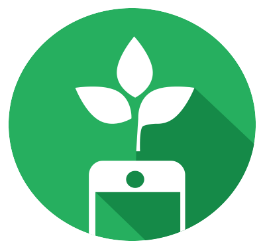 If you’re unable to come (or worship is canceled) our bills continue to come in. You can help us by mailing in your check, dropping off a payment during the week, or set up an automatic payment from your bank. You can also contribute through a simple app called Tithe.ly.       	Tithe.ly is our online, app and web-based giving system. Tithe.ly is convenient because it:Accepts debit, credit or bank account infoCan be set up for a one-time payment, or automatic regular paymentsCan be changed at any time (there are no contacts or commitments)Go to http://get.tithe.ly to sign up online, or download the app on any iPhone/Apple or Android device.  HyVee grocery receipts and General Mills box topsThere’s a collection box for these items in the narthex (the church entry) – The box is wrapped in balloon paper.We will donate these to a local school!Emergency & Hospital VisitsWhen you or a family member are sick, in the hospital, or recovering -- or if you have an emergency -- here’s who to call for care:        Jan Nowlen – 712-490-5328     Rev. Anne Dilenschneider is available on Friday and Sunday – 605-906-5404
     Rev. Elaine Miller is available on Wednesday and Thursday – 712-258-8278
     Donna Popp is available on Monday, Tuesday, & Saturday – 712-251-5535Christian Education Opportunities for All AgesCHILDREN (3 years – 3rd Grade)NURSERY:  Sundays, 10:00 to 11:30 amA well-appointed, happy space is staffed and available for young ones as an alternative to the staying in the sanctuary on Sundays, if that’s helpful. Care is also available at other times, as needed.WORSHIP ACTIVITY BOXESPick one up on the way into the sanctuary for some quiet, in-the-pew activities.GODLY PLAY & SUNDAY SCHOOL STORY-TIME Offered during worship. After the choir anthem, children will be invited to the Nursery for Bible-based stories and guided play and crafts.YOUTH (Ages 8th Grade – College)  THE ADULTING SERIES Meeting monthly after worship on Sundays.Monthly sessions will include meal and social time, and education, with topics ranging from:  “Basic Car Care” (changing a tire, filling low tires, wiper replacement, using a map), “Sewing and Hemming,” “Understanding Finances,” “Preparing a Fine Meal,” “What to Do When You Feel Sick,” and “Traveling.”  Youth will also be working to plan a mission trip.Date to be Set: Our focus will be on simple repairs (sewing buttons, etc.)January 2nd: Our focus will be on Finances and Goal-setting.ADULTSADMIRATION SERIESMeeting before worship at 9:00 am on Sundays in the Parlor.This is an interactive series for adults and older youth led by our Intergenerational Education Coordinator, Todd Seifker. Each week we will be introduced to ancient and modern examples of Christ-like, faithful living.PIERCE STREET ADVENT SERMON STUDY Fridays, 1:30-3:00 pm at Pierce Street Coffee Works We meet to reflect on the week’s Advent Scriptures. This season we will allow art to be our springboard into the text. The art pieces for each week’s discussion are attached to this newsletter and available on our website at: www.1stcongregationalucc.orgBEER & THEOLOGYSundays, 4:00 pm to 6:00ish pm at Jackson Street BrewingGather for a discussion of current theology, philosophy, and life. Led by Chris Schwerin.JOY (Just Older Youth) CLUB – Aging Gracefully for EveryoneMeeting in the early evening, every 1-2 monthsSocial time, education on topics relevant to aging–up gracefully, healthily, and happily. Each session will include dinner, social time, entertainment/education and devotion.Although the topics are focused on some age groups, everyone is invited! Bring friends and neighbors! If it interests you, or you have some expertise, please join us in providing lessons and learning. Contact the CE Crew if you have questions, suggestions or time to help!	Thursday, January 9th: Our JOY topic will be Winter Survival: Food, Exercise & Safety.
Church Office Hours                            		Church Contact InformationWinter Break Office Hours Change 	                    	712-239-3385                                       
Mon-Friday: 1:00pm – 5:00pm     	                           	office@firstcongregational.net                                         www.1stcongregationalucc.org   Church Staff:
Rev. Dr. Anne Dilenschneider, Interim Pastor        	605-906-5404 (cell)
                                                                                   	leadwithsoul@mac.com
Pastor Anne will return calls, texts, and emails as soon as she can. She is available in the office on Friday mornings (10:00 am -12:30 pm); she leads Bible Study and visits Friday & Sunday afternoons. Maddie Schwerin, Church Administrator                   	office@firstcongregational.net
Todd Siefker, Intergenerational Coordinator	            	tsiefker@gmail.comRick Darrow, Organist                                                          darrowpipe@aol.comNate Hettinger, Choir Director                                              hettingern@morningside.edu Offering a Warm WelcomeA message on behalf of the FCUCC Communication TeamRemember to welcome our visitors – before and after worship.The warm welcome and care we give our visitors is a sign of our own belief that we are loved by God.The “Straight to the Point” Deadline is Monday at Noon!